关于举办“规划的力量——提升你的职业胜任力”—桂林医学院就业规划系列讲座活动通知为深入贯彻落实党中央、国务院关于稳就业、保就业的决策部署，帮助大学生们树立正确的就业观念和职业理想，清晰地确立就业目标，做好人生规划，促进更好更充分就业，我校邀请了陕西科技大学就业创业指导部主任、国家高级职业指导师—罗晓婷老师来我校作专题讲座，现将有关事项通知如下：讲座主题：规划的力量——提升你的职业胜任力讲座专家：罗晓婷女，副教授，硕士生导师，西安交通大学博士。专职从事大、中学生思想政治教育，职业生涯规划、就业创业指导与教育工作18年，现任陕西科技大学就业创业指导部主任。全球职业规划师、全球生涯教练、国际创业咨询师、国家高级职业指导师、团体辅导认证培训师、全国大学生职业生涯规划与就业指导专家。三、讲座时间：2021年4月9日（周四） 19：00-21：00四、讲座地点：临桂校区北楼多功能报告厅五、参会人员：1.招就处毕业生就业指导服务中心人员；2.感兴趣的师生。六、注意事项：（一）参会人员请佩戴口罩，于4月9日18:45前到达会场，入场后关闭手机或设置为静音状态，自觉遵守会场纪律；（二）如出现发热、干咳、呼吸急促、呼吸困难或其他不适症状的，以及14 天内有疫情严重地区人员或确诊、疑似患者接触史的，不得参会。招生就业处2021年4月7日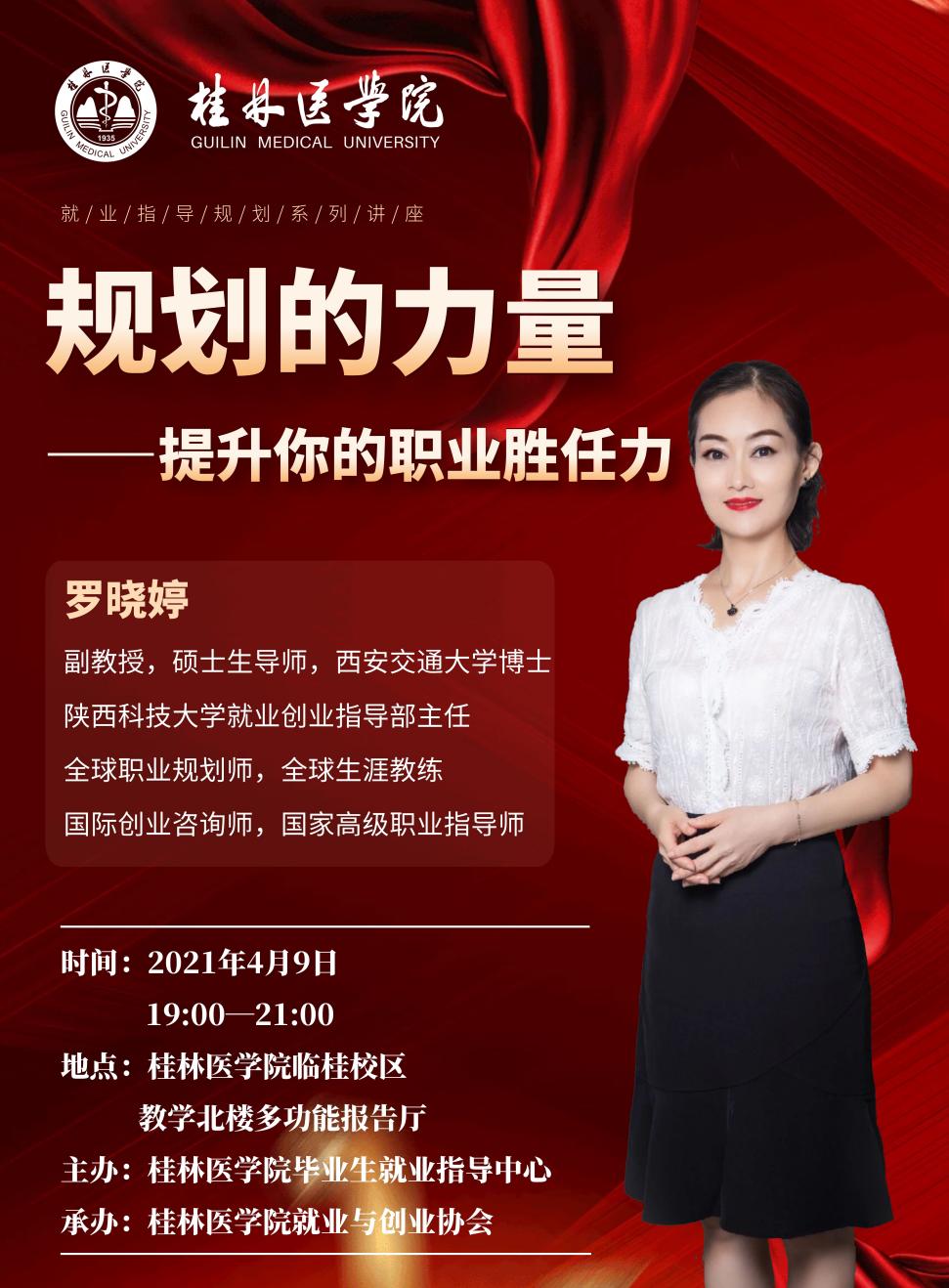 